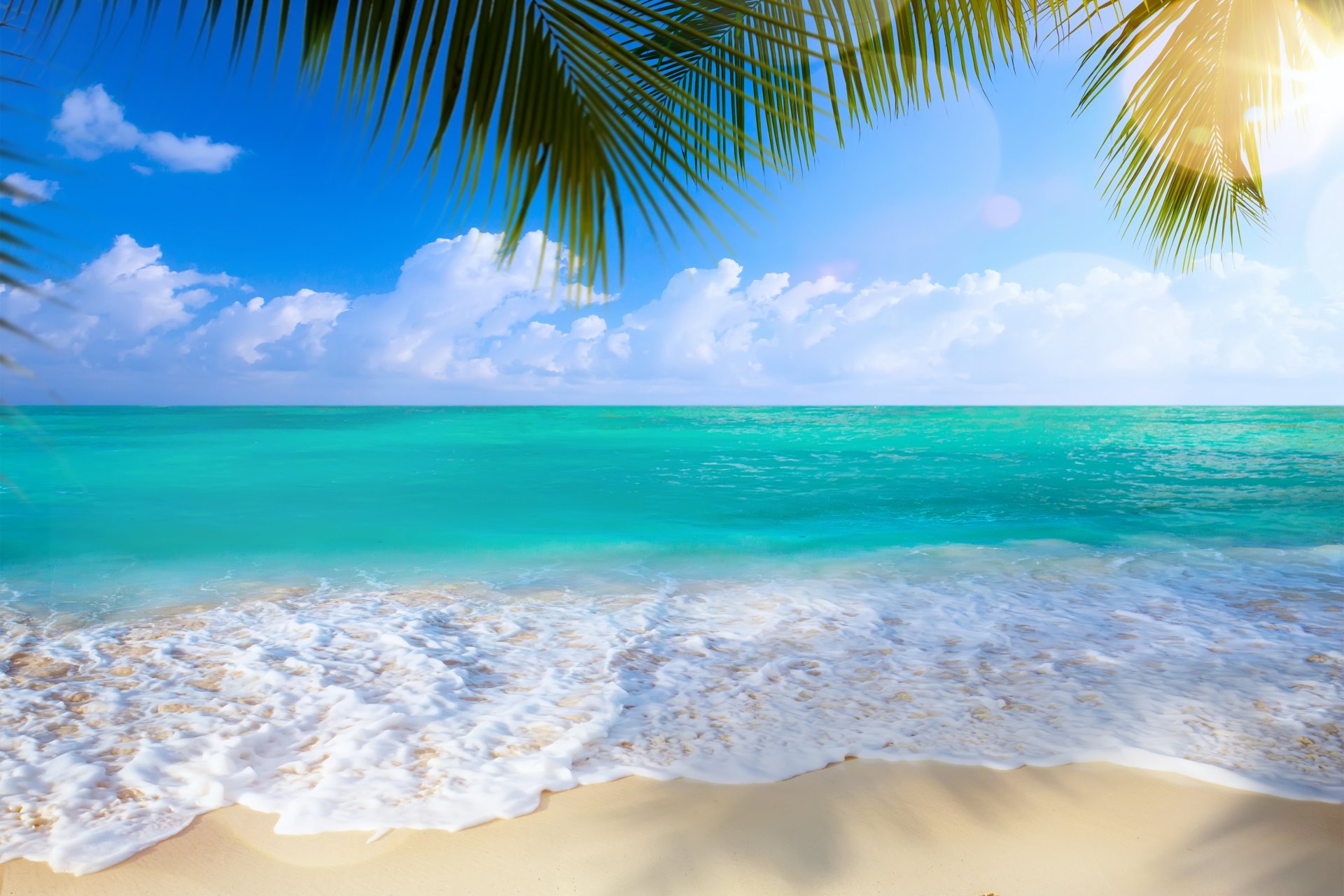 ПЛАН РАБОТЫ 
МКУ «Котлубанский центр культуры, спорта и библиотечного обслуживания населения»на июль 2023 год№ п/пНазвание мероприятийДата, Время проведенияМесто проведенияВозраст.
категорияОтветст-венныйМеж.сотрудничествоПредполаг.кол-во уч-ов1Профилактическая программа 
«У воды без беды»
Показ мультфильмов04.0716.00Детская площадкаДети, подросткиЛюбенко Г.В.
Толмачева Ю.А.302Фольклорная программа на Ивана Купало
« Ты плыви, венок,
 по воде»07.0719.30Котлубанский пляжсмешаннаяДавиденко Н.Г.МОО ТОС 
№ 4 «Радуга»503Концерт  «День семьи, любви и верности»
Дискотека08.072023Площадка х.ВарламовсмешаннаяДавиденко Н.Г.804Просветительская программа                 «Добрые дела»11.0710.00Площадь ДКДети, подросткиЛюбенко Г.В.205«Береги планету эту» 
 
Показ мультфильмов13.0713.00ДК зрит.залДети и подросткиТолмачева Ю.А.306Диско программа 
«Лето и танцы»17.0711.00Площадь ДКДети, подросткиЛюбенко Г.В.
707Профилактическая акция «Здоровая Россия – здоровая нация»19.072023Площадь ДКсмешаннаяСотрудники ДК508Викторина 
«О дружбе и друзьях» (к Международному Дню дружбы)20.0712.00ДК 
зрит. залДети и подросткиЛюбенко Г.В.209Кинолекторий по профилактике здорового образа жизни «Не переступай порог!»25.072023ДКЗрит.залМолодежь
16+Любенко Г.В.3010Танцевальная программа 
«Кому за 30»15.0729.07ДК 
взрослыеДавиденко Н.Г. 
Любенко Г.В.60